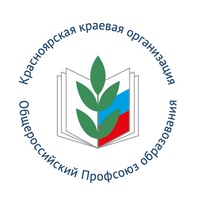 ПРОФСОЮЗНАЯ ЖИЗНЬ МАДОУ №55НАШ АКТИВПредседатель профкома: Коваленко Марина Дмитриевна- музыкальный руководитель Состав профсоюзного комитета:-Андреенкова Ирина Викторовна –инструктор по физической     культуре, -Шевергина Татьяна Викторовна – воспитатель,-Сапега Лариса Фидратовна – младший воспитатель.  -Черкашина Лариса Владимировна-секретарь Роль профсоюзной организации: Профсоюзная организация в учреждении образования создается для того чтобы через нее реализовывать уставные цели Профсоюза по защите социально-трудовых прав работников отрасли в конкретном коллективе образовательного учреждения. Интересы профсоюзной организации, как и всего Профсоюза, лежат, прежде всего, в социально-экономической плоскости и направлены на достижение социально-экономического благополучия работников отрасли. Основные цели профсоюзной организации: Представительство и защита социально-трудовых прав и профессиональных интересов членов Профсоюза на уровне МАДОУ. Обеспечение контроля над соблюдением законодательства о труде. Организация общественного контроля за состоянием охраны труда. Содействие улучшению материального положения, укреплению здоровья членов профсоюза. Для достижения этих целей профсоюзная организация: Ведет коллективные переговоры с администрацией. Заключает от имени своих работников коллективный договор и контролирует его реализацию. Оказывает непосредственно или через территориальный (районный, краевой) комитет профсоюза юридическую, материальную помощь членам Профсоюза. Осуществляет общественный контроль за соблюдением трудового законодательства, правил и норм охраны труда в отношении членов Профсоюза. Осуществляет информационное обеспечение членов Профсоюза, разъяснение действий Профсоюза в ходе коллективных акций. Представляет интересы членов Профсоюза (по их поручению) при рассмотрении индивидуальных трудовых споров. Участвует в урегулировании коллективных трудовых споров (конфликтов). По поручению членов Профсоюза, а также собственной инициативе обращается с заявлением в защиту их трудовых прав в органы, рассматривающие трудовые споры и др. Права профсоюзной организации в сфере трудовых отношений в соответствии с Трудовым кодексом РФ 1. Участие в коллективных переговорах с администрацией по подготовке, заключению и изменению коллективного договора, урегулирования разногласий (ст.36, 37, 38, 40); осуществление контроля за его выполнением (ст.51). 2. Получение от администрации полной и достоверной информации, необходимой для заключения коллективного договора и контроля за его выполнением (ст.22). 3. Создание комиссии по охране труда на паритетной основе с работодателем и их взаимодействие (ст.218, 365). 4. Участие в рассмотрение вопросов, связанных с расторжением трудового договора по инициативе администрации (ст.81, 82, 373). 5. Внесение администрации, педсовету ОУ предложений по вопросам основных форм участия работников в управлении ОУ и участие в заседаниях указанных органов (ст.53). 6. Участие в рассмотрении индивидуальных трудовых споров (ст.381-397). 7. Участие в рассмотрении коллективных трудовых споров (ст.398-418). 8. Право на гарантии работников образования, привлекаемых к исполнению профсоюзных обязанностей (ст.39, 170, 171, 374, 376, 384, 405). 9. Проведение консультаций с администрацией по вопросам принятия локальных нормативных актов, содержащих нормы трудового права (ст53, ч.1; ст.82, ч.1). 10. Право на создание условий для осуществления деятельности профсоюзного комитета в учреждении образования (ст.32, 377). Основные нормативно-правовые акты, регулирующие деятельность профсоюзов - Федеральное законодательство РФ; - Конституция РФ, Гражданский кодекс РФ; - Трудовой кодекс РФ, №197 от 30.12.2001 г.; - ФЗ «Об общественных объединениях» №89-ФЗ от 19.05.95 г., ФЗ «О некоммерческих организациях», №7-ФЗ от 12.01.1996 г.; - ФЗ «О профсоюзах, их правах и гарантиях деятельности», №10-ФЗ от 1996 г.; - ФЗ «О коллективных договорах и соглашениях»; - ФЗ «О порядке разрешения коллективных трудовых споров»; - Основы законодательства РФ об охране труда; - Отраслевые нормативно-правовые документы; - Федеральный закон «Об образовании»; - Устав Профсоюза работников образования и науки РФ; - Решения коллегии и приказы Министерства образования и науки РФ Законодательство Красноярского края и г. Красноярска; - Соглашение между Красноярской территориальной (краевой) организацией Профсоюза работников образования и науки РФ и Администрацией Красноярского края; - Соглашение между Красноярской территориальной (краевой) организацией Профсоюза работников образования и науки РФ и Администрацией города Красноярска; - Локальные нормативно-правовые акты Устав образовательного учреждения; - Коллективный договор образовательного учреждения; - Положение о первичной профсоюзной организации; - Правила внутреннего трудового распорядка; - Приказы и распоряжения по образовательному учреждению. Годовой план работы первичной профсоюзной организации МАДОУ № 55 на 2023-2024 год Сентябрь 1. Оформить профсоюзный уголок.2. Составить план работы на учебный год. 3.  Провести сверку учета членов Профсоюза . 4. Составить перечень юбилейных, праздничных и знаменательных дат для членов профсоюза. 5. Подготовка и проведение мероприятия, посвященное «Дню дошкольного работника», праздничное мероприятие, вручение подарков, чаепитие. Октябрь 1.Проверить инструкции по охране труда и технике безопасности, наличие подписи работников. 2. Организовать работу с молодыми специалистами. 3. Подготовка и участие в Районном мероприятии  ХVI Спартакиады среди работников учреждений образования Советского района г. КрасноярскаНоябрь 1. Проанализировать результативность проводимой работы по мотивации профсоюзного членства. Декабрь 1. Отчет о выполнении коллективного договора (любые пункты). 2. Подготовка к новогоднему поздравлению для детей членов Профсоюза. 3. Подготовка и проведение поздравления для работников образовательного учреждения. 4. Согласовать график отпусков. Январь 1. Подготовка и проведение отчетно-выборного  собрания 2. Проверить выполнение принятых решений на профсоюзных собраниях и заседаниях профкома. 3. Оформить заявку на санаторно-курортное лечение. Февраль 1. Провести анализ с заявлениями и обращениями членов Профсоюза. 2. Начать подготовку к мероприятиям, посвященным  Международному женскому Дню 8 Марта. 3. Принять участие в контроле за исполнением профсоюзной сметы на культурно-массовую работу. Март 1.Проведение торжественного мероприятия к Международному женскому Дню 8 Марта. «  Нам10 лет– юбилей детского сада»Апрель 1. Проверить и обследовать техническое состояние здания, оборудования на соответствие нормам и правилам охраны труда. 2. Участии сотрудников в субботниках и благоустройстве территории ДОУ. Май 1. Подготовить предложения о поощрении сотрудников на итоговом педагогическом совете. 2. Продолжить ознакомление работников с нормативными документами по правовым вопросам. 3. Участие в первомайской демонстрации. Июнь 1.Планирование профсоюзных собраний на следующий год.Июль 1.Отчет о выполнении соглашения по охране труда с администрацией. Август 1. Согласовать с администрацией: тарификацию, штатное расписание. 2.  Работа с вновь прибывшими сотрудниками.